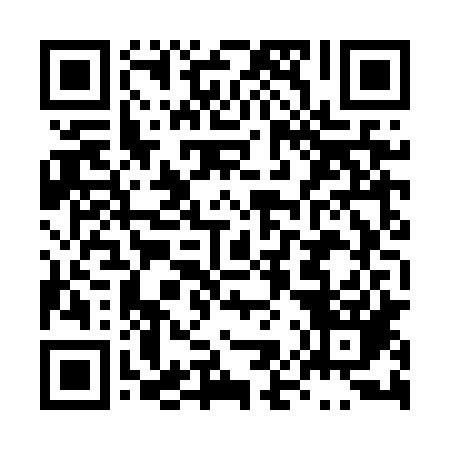 Ramadan times for Debowa Karezina, PolandMon 11 Mar 2024 - Wed 10 Apr 2024High Latitude Method: Angle Based RulePrayer Calculation Method: Muslim World LeagueAsar Calculation Method: HanafiPrayer times provided by https://www.salahtimes.comDateDayFajrSuhurSunriseDhuhrAsrIftarMaghribIsha11Mon4:044:046:0011:463:375:345:347:2312Tue4:024:025:5711:463:385:365:367:2513Wed3:593:595:5511:463:405:385:387:2714Thu3:563:565:5311:463:415:405:407:2915Fri3:543:545:5011:453:435:425:427:3116Sat3:513:515:4811:453:445:435:437:3317Sun3:493:495:4611:453:465:455:457:3518Mon3:463:465:4311:453:475:475:477:3719Tue3:433:435:4111:443:495:495:497:3920Wed3:403:405:3811:443:505:515:517:4121Thu3:383:385:3611:443:525:525:527:4422Fri3:353:355:3411:433:535:545:547:4623Sat3:323:325:3111:433:555:565:567:4824Sun3:293:295:2911:433:565:585:587:5025Mon3:273:275:2611:423:576:006:007:5226Tue3:243:245:2411:423:596:016:017:5427Wed3:213:215:2211:424:006:036:037:5728Thu3:183:185:1911:424:016:056:057:5929Fri3:153:155:1711:414:036:076:078:0130Sat3:123:125:1411:414:046:086:088:0331Sun4:094:096:1212:415:057:107:109:061Mon4:064:066:1012:405:077:127:129:082Tue4:034:036:0712:405:087:147:149:103Wed4:004:006:0512:405:097:167:169:134Thu3:573:576:0312:395:117:177:179:155Fri3:543:546:0012:395:127:197:199:186Sat3:513:515:5812:395:137:217:219:207Sun3:473:475:5612:395:147:237:239:238Mon3:443:445:5312:385:167:257:259:259Tue3:413:415:5112:385:177:267:269:2810Wed3:383:385:4912:385:187:287:289:30